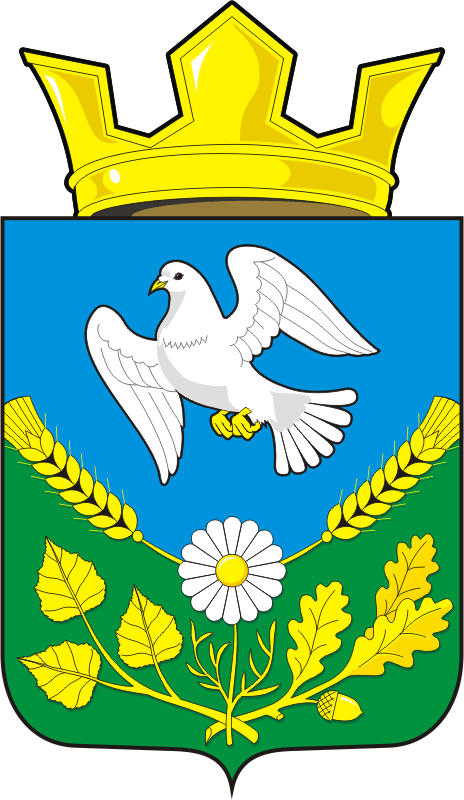 СОВЕТ ДЕПУТАТОВ МУНИЦИПАЛЬНОГО ОБРАЗОВАНИЯНАДЕЖДИНСКИЙ СЕЛЬСОВЕТ САРАКТАШСКОГО РАЙОНАОРЕНБУРГСКОЙ ОБЛАСТИЧЕТВЕРТОГО СОЗЫВАРЕШЕНИЕвнеочередного четвертого заседания Совета депутатовНадеждинского сельсовета Саракташского района четвёртого созыва13 ноября 2020 г.                                                                                           №  11                                                                                                            Руководствуясь Федеральным законом от 06.10.2003 № 131-ФЗ «Об общих принципах организации местного самоуправления в Российской Федерации», Бюджетным кодексом Российской Федерации, Уставом муниципального образования Надеждинский сельсовет, заслушав и обсудив финансово-экономическое обоснование главы муниципального образования Надеждинский сельсовет по вопросу передачи части полномочий администрации муниципального образования Надеждинский сельсовет администрации муниципального образования Саракташский район на 2021годСовет депутатов Надеждинского сельсоветаР Е Ш И Л :1. Администрации муниципального образования Надеждинский сельсовет Саракташского района Оренбургской области передать Контрольно-счётному органу «Счётная палата» Саракташского района часть полномочий по осуществлению внешнего муниципального финансового контроля на 2021 год.2. Администрации муниципального образования Надеждинский сельсовет заключить Соглашение с Контрольно-счётным органом «Счётная палата» Саракташского района о передаче части своих полномочий на 2021 год в сфере осуществления внешнего муниципального финансового контроля согласно пункту 1 данного решения.3. Настоящее решение вступает в силу после его обнародования и подлежит размещению на официальном сайте администрации муниципального образования Надеждинский сельсовет Саракташского района Оренбургской области.4. Контроль за исполнением данного решения возложить на постоянную планово-бюджетную комиссию Совета депутатов Надеждинского сельсовета    (Сметанина С.Г.)Председатель Совета депутатов сельсовета,глава муниципального образования                    _______________О.А.Тимко      		Разослано: администрации района, постоянной комиссии, прокурору района, в делоО передаче части полномочий администрации Надеждинского сельсовета Саракташского района Оренбургской области по осуществлению внешнего муниципального финансового контроля на 2021 год